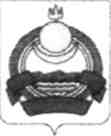 АДМИНИСТРАЦИЯМУНИЦИПАЛЬНОГО ОБРАЗОВАНИЯ «ХОШУН-УЗУРСКОЕ»Мухоршибирского района Республики Бурятия(сельское поселение)ПОСТАНОВЛЕНИЕ№2«_26_» сентября   2013                                                      у. Хошун-УзурОб утверждении Административного регламентапредоставления муниципальной услуги «Определение потребностиграждан в древесине для собственных нужд» в новой редакцииВ целях координации и упорядочения деятельности по исполнению федерального и республиканского законодательства, борьбы с коррупцией, повышением прозрачности работы органов местного самоуправления, ответственности за выполнение действия и принимаемые решенияПОСТАНОВЛЯЮ:Утвердить Административный регламент предоставления муниципальной услуги «Определение потребности граждан в древесине для собственных нужд» в новой редакции, согласно приложению.Признать утратившим силу постановление Администрации муниципального образования сельского поселения «Хошун-Узурское» от 14.06.2012 г. № 58 «Об утверждении Административного регламента предоставления муниципальной услуги «Определение потребности граждан в древесине для собственных нужд». Специалисту Администрации МО СП «Хошун-Узурское» М.В.Батуевой организовать работу по предоставлению муниципальной услуги «Определение потребности граждан в древесине для собственных нужд» в соответствии с данным Административным регламентом.Обнародовать настоящее Постановление путем размещения на информационных стендах поселения.Контроль за исполнением настоящего постановления возложить на специалиста 1 категории Администрации муниципального образования сельского поселения «Хошун-Узурское» Л.Б.Гомбожапову.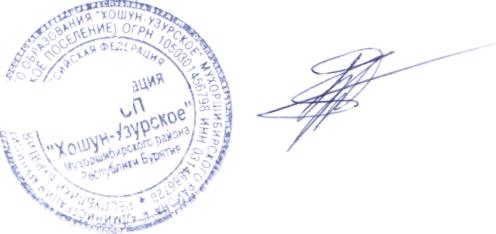 Главамуниципального образованиясельского поселения «Хошун-Узурскс-е»! ^^,0'"'Ж.Д.Иванов